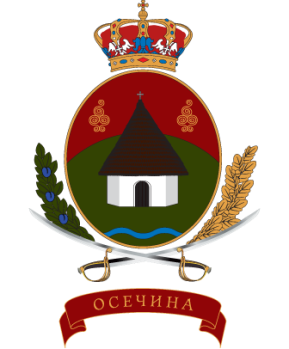 РЕПУБЛИКА СРБИЈА          ОПШТИНА ОСЕЧИНА        ОПШТИНСКА УПРАВА ОСЕЧИНА    -  Инспекција за заштиту животне средине-ПЛАН ИНСПЕКЦИЈСКОГ НАДЗОРАза 2017. годинуОсечина, октобар 2016. године.Овај документ представља План рада инспекције за заштиту животне средине у спровођењу поверених послова инспекцијског надзора и контрола по службеној дужности на подручју општине Осечина  за 2017. годину и донет је на основу чл.10. Закона о инспекцијском надзору (”Сл.гласник РС” бр. 36/15).Послове надзора из надлежности инспекције за заштиту животне средине обавља један инспектор.ЦИЉЕВИОпшти циљ овог Плана је превенција и деловање ради спречавања загађивања животне средине и повећање поштовања еколошких стандарда.СПРОВОЂЕЊЕ ИНСПЕКЦИЈСКИХ НАДЗОРАИнспекцијски надзор обавља један инспектор за заштиту животне средине са високом стручном спремом.Приликом инспекцијског надзора, инспектор за заштиту животне средине дужан је да се  придржава  процедура уз обавезно коришћење контролних листа.ПЛАНИРАЊЕ ИНСПЕКЦИЈСКИХ НАДЗОРАПри изради овог Плана инспектор је користио искуства из претходних инспекцијских контрола које су вршене на основу оперативних планова који су усаглашени са вишегодишњим планом инспекцијског надзора.АКТИВНОСТИ У ОКВИРУ ПРОЦЕСА ИНСПЕКЦИЈСКОГ НАДЗОРАПримена закона и других прописа којима се уређује заштита ваздуха од загађења, за које дозволу за изградњу дају надлежни органи града,Примена закона и других прописа којима се уређује заштита од штетног деловања буке,Спровођење мера заштите животне средине дефинисаних студијом о процени утицаја и налагање подношења захтева за одлучивање о потреби израде студије о процени утицаја на животну средину,Надзор над активностима сакупљања, привременог складиштења и транспорта инертног и неопасног отпада на локацији власника отпада за које надлежни орган општине издаје дозволу,Надзор над управљањем амбалажом и амбалажним отпадом (третман, одлагање, рециклажа) за сва постројења и активноси за које дозволу за рад издаје надлежни орган општине,Заштита од нејонизујућег зрачења у објектима за које одобрење за изградњу и почетак рада даје надлежни орган општине, Вођење посебних евиденција у складу са законом, као и други послови инспекцијског надзора у области заштите животне средине, Вођење управног и извршног поступка,Доношење управних аката и обављање управних радњи у поступку инспекцијског надзора у обасти заштите животне средине, Подношење захтева за покретање прекршајног поступка,Припремање извештаја и информација о извршеном инспекцијском надзору.ПРОПИСИ ПО КОЈИМА ПОСТУПА ИНСПЕКЦИЈА ЗА ЗАШТИТУ ЖИВОТНЕ СРЕДИНЕЗакон о управљању отпадом Закон о заштити од буке Закон о општем управном поступку Закон о прекршајима Закон о заштити животне средине Закон о заштити ваздуха Закон о заштити природе Закон о водама Закон о заштити од нејонизујућег зрачења Закон о хемикалијама Закон о процени утицаја на животну средину Одлука о заштити од буке на територији општине Осечина. У току 2017. год. инспектор ће вршити и: ванредне и контролне инспекцијске надзоре и остале послове из области Заштите животне средине, учешће на радионицама, семинарима, курсевима, обукама. У току 2017. године  се очекује  око шест ванредних инспекцијских контрола.  ИНСПЕКТОР ЗА ЗАШТИТУ ЖИВОТНЕ СРЕДИНЕ                                                                                                                                       дипл.инж. Жељко АндрићРедниРедниОбласт надзораМ Е С Е ЦМ Е С Е ЦМ Е С Е ЦМ Е С Е ЦМ Е С Е ЦМ Е С Е ЦМ Е С Е Ц∑бројбројНазив постројењаОбласт надзораМ Е С Е ЦМ Е С Е ЦМ Е С Е ЦМ Е С Е ЦМ Е С Е ЦМ Е С Е ЦМ Е С Е Ц∑бројбројНазив постројењаIIIIIIIIIVVVIVIIVIIVIIIIXXXXIXIIIIIIIIIIIVVVIVIIVIIVIIIIXXXXIXII 1 1ОтпадЕуропром доо ВаљевоОтпадxxx  2Еуропром доо ВаљевоОтпадЕуропром доо ВаљевоОтпад 2 2„Ghbiliplast“ Марко МиљковићОтпадx 1 3 3„Подгорина пласт“ Павле ГачићОтпадxx 1 4 4ОтпадАЗР Саватић плус, Саватић НиколаОтпадx  1Отпад 5 5ОтпадГрафичка радња „БНБ ГРАФИКА“,Николић БошкоОтпадx 1Отпад 6 6ОтпадСЗФР „Памил Пласт“ Панић ЗорицаОтпадxx  1 Отпад 7 7Аутосервис ИГИ, Самоиловић ИгорОтпадx188Ивановић ЗоранОтпадx1Отпад99СЗТР “Жижак“Отпадx1Отпадx 10 10СГТР „Перограф“Отпадx1Отпад 11 11Grand Cars,трговина половним аутом., Војкан СтанишићОтпадx 1Отпад 12 12Отпад1СЗР „Јома пласт“, Јово СекулићОтпадxx 13 13ОтпадЗантаска радња „Јоза“, Милисављевић ВладимирОтпадx 1Отпад 14 14СЗТР „Цане“, Андрић Станко            Отпадx1 15 15Отпадxxx 2ЗЗ „Станекс“xxx 2 16 16ЗЗ „Тамнавица“Отпадxxx 2Отпадxxx 2 17 17ОтпадПП „ИКОС“ ДОООтпадx 1Отпад1818Отпадxx 2ПП „Бир“Отпадxx 2               Букаxx 2 19 19Отпадx„Јовановић воће“доо 1 20 20ЗЗ ЗадругарОтпадx1 21 21Подгорина воће дооОтпад1Отпадx 22 22                   Јадар пак дооОтпадx1 23 23Белфарма дооОтпадx1 24 24Podgorina frucht dooОтпадxx3Букаxx3Ваздухxx3 25 25ЗЗ ПецкаОтпадx 2Букаx 2        26        26АД Крушик пластикаОтпадx1 27 27ДАЛ дооОтпадx1 28 28Детал дооВаздухx3 28 28Детал дооБукаx3 28 28Детал дооОтпадx3 29 29Месечни извештајиxxxxxxxxxxxxxxx12У К У П Н ОУ К У П Н ОУ К У П Н ОУ К У П Н ОIIIIIIIIIVVVIVIIVIIVIIIIXXXXIXIIУ К У П Н ОУ К У П Н ОУ К У П Н ОУ К У П Н О25544455554444349